Рассказ-эссе «Педагогические секреты».Тема: «Сенсорная интеграция на логопедических занятиях с детьми старшего дошкольного возраста».Автор: учитель-логопед Забегаева А.А.              МБОУ «Пролетарская СОШ» дошкольное отделение             Населенный пункт: Московская область, г. о. Серпухов, п. Пролетарский                                                    «Высокая культура речи -это умение правильно,                                                      точно и выразительно передавать свои мысли                                                        средствами языка…»                                                                                                     С. ОжеговМоя профессия учитель-логопед - это мое призвание и моя любимая педагогическая деятельность. Опыт работы в должности 12 лет. В школе в начальных классах проработала 10 лет и по совместительству была педагогом-психологом в детском саду в военном городке. С открытым сердцем и душей занималась с детьми разного возраста. Как приятно видеть детские глаза, ждущие тебя на занятиях. Моя работа связана с коррекционным процессом речевых нарушений, исправлением звукопроизношения у детей. Правильная речь- одно из главнейших условий гармонично развивающей личности. Чем более развита у ребенка речь, тем шире и объемнее его возможности познания окружающего мира, тесное взаимодействие со сверстниками и взрослыми, качественнее умственное и психофизическое развитие. Речь занимает центральное место в процессе психического развития ребенка, связана с развитием мышления и сознания.  Поэтому необходимо своевременно заботиться о формировании речи детей, её чистоте и правильности, предупреждая и исправляя тяжелые нарушения речи. Жизненные обстоятельства иногда изменяют привычный уклад устоявшихся правил. Это коснулась и меня. Вынуждена была переехать из маленького военного городка в Московскую область город Серпухов. Поменялась работа, теперь я работаю в детском саду в логопедической группе учителем-логопедом. Весь наработанный мной опыт с младшими школьниками я применяю в практической деятельности с детьми старшего дошкольного возраста. В этом возрасте игра-ведущий вид деятельности. Все занятия должны носить учебно-игровой характер, сохраняя и формируя обучающую мотивацию у детей. Это дети с ОВЗ. К каждому нужен индивидуальный подход и уметь подобрать ключик к сердцу ребенка. У моих воспитанников в начале учебного года речь малопонятна, почти неразборчива. У кого-то нарушено несколько звуков, у многих детей необходимо проводить комплексную коррекционную работу. В логопедической группе дети обучаются 2 года. В своей образовательной деятельности я грамотно и четко продумываю каждый шаг, чтобы помочь детям с нарушениями речи. Планомерно решаю коррекционные задачи по реализации адаптированной образовательной программы, составляю индивидуальные программы, ориентируясь на образовательный маршрут ребенка. Применяю программу оздоровления, использую в своей работе цифровые технологии, помогающие мне в доступной форме продемонстрировать ребятам наглядный материал к логопедическим занятиям по лексическим темам. Дети быстрее запоминают названия, закрепляют полученные знания в играх по правилам. Я провожу занятия со всей группой, с подгруппой детей и индивидуальные занятия с каждым ребенком. В подгрупповых занятиях объединяю детей по схожим дефектам. Проводя занятия, всегда стараюсь использовать что-то новое, чтобы детям было нескучно, чтобы мои занятия отличались от занятий с воспитателями неповторимостью, эффективностью методик и   творчеством. Предложенные задания развивают у ребят коммуникативные навыки, речевые функции. Многие дошкольники неусидчивые, имеют признаки гипер активности, им трудно долго удержать внимание и концентрацию. Поэтому постоянно и регулярно каждый день по несколько раз, чередуя игры и занятия, с детьми провожу динамическую паузу, пальчиковые лого ритмические упражнения. Дети с удовольствием выполняют. Особенно нравятся пальчиковые игры с карандашом, имеющим грани. Карандаш необходимо держать между пальцами руки и перемещать, одновременно произносить слова стихотворения, стараться удерживать карандаш, чтобы не упал. Сначала ребята неумело выполняют упражнение, неловко, движения неуклюжие, нескоординированные. Постепенно с каждым разом оттачиваются умения и движения становятся качественными. Это упражнение очень полезное для развития мелкой моторики рук. Также перед началом артикуляционной гимнастики организую упражнения на стимуляцию пальчиков -это игры на развитие мелкой моторики. Ведь известно, что «речь ребенка находится на кончиках пальцев».В логопедическую группу попадают и совсем неговорящие дети. С такой категорией воспитанников центральное место занимает в моей работе направление по развитию тонкой моторики кистей рук, так как двигательные и осязательные микроощущения детских пальчиков- это как сотканный ковер речи, где каждая ниточка является важным звеном в речевой цепочке слов и звуков. Ребенок быстрее начинает говорить, понимает обращенную речь взрослого. Из обычных звукокомплексов и звукоподражаний формируются слова, позже-фразы. Обогащается словарный запас, расширяются представления и знания детей о окружающем мире. Только регулярные систематические занятия с ребенком дают положительный эффект в коррекции звукопроизношения.Помогают мне дидактические игры из бросового материала. Это обычные крышечки от детского питания с вертикальными гранями. Между собой они скрепляются гранями. Ребенок думает, соотносит движения пальчиков, старается и результат- получаются разнообразные фигуры: цветок, рыба, кораблик, елочка, ракета и др. Дети довольны, они радуются достигнутому, благодаря своим умелым пальчикам. Как итог я вижу, дети произносят четко звуки и слова. Легче проходит постановка и автоматизация звуков. Детям нравятся нанизывать бусинки на нитку. Задание не из легких, требующее концентрацию и ловкость пальчиков. Использую и адаптирую из школьной практики шнуровку карточек с буквами. По точкам ребенок двигается и управляет шнурком по силуэту буквы. По ходу игры мы с детьми устно вслух повторяем, что буквы мы видим, читаем, печатаем и пишем, а звуки мы слышим и произносим. Понятие звук-буква стараюсь, чтобы каждый ребенок запомнил и повторил. Применяю для массажа пальчиков и кистей рук резиновые игольчатые мячики с мягкой и твердой поверхностью. Прокатывание мячиков между пальцами и по ладошке способствуют у детей активизации речевых зон мозга. Также это массажное упражнение дети выполняют дома с родителями. У нас ведется взаимное сотрудничество с родителями, родители закрепляют с детьми упражнения и игры, помогая тем самым в логопедическом процессе развития речи. Дома родители предлагают ребенку игры с крупами, это совместные аппликации, сортировка круп по формочкам, рисование и закрашивание круп красками без использования кисточки, только прикосновение пальчиков.Очень эффективным упражнением для развития тонкой моторики является использование дощечек или карточек на плотном картоне.  На каждую дощечку наклеивается ткань различной фактуры, это может быть и фольга, целлофан, древесные палочки, шнурок, бархат, велюр, мех, застывшая расплавленная свеча. Это упражнение на развитие тактильных ощущений. Я объясняю, демонстрирую, называю вид материала.  Дети путем ощупывания определяют материал на дощечке. Пальчики прикасаются к поверхности. Задействованы кинестезии двигательных ощущений. Дошкольники называют, на что похоже, что напоминает. Также игру проводим закрытыми глазами. «Угадай, что находится по порядку». Все представленные упражнения и игры, носят коррекционно-развивающий характер. В моей практической работе уделяется много времени на развитие мелкой моторики кистей рук, так как, чем совершеннее и качественнее движения руки ребенка, тем лучше и продуктивнее речь. Видеть достигнутый результат в работе- это огромная честь для меня. Моя профессия обязывает помочь каждому ребенку, нуждающемуся в логопедической помощи. Сердце радуется, когда дети в конце учебного года овладевают полученными знаниями и умениями. Умеют правильно и чётко произносить слова, закрепляют свое мастерство в скороговорках и чистоговорках. А это способность речи говорит о высоком уровне развития личности ребёнка.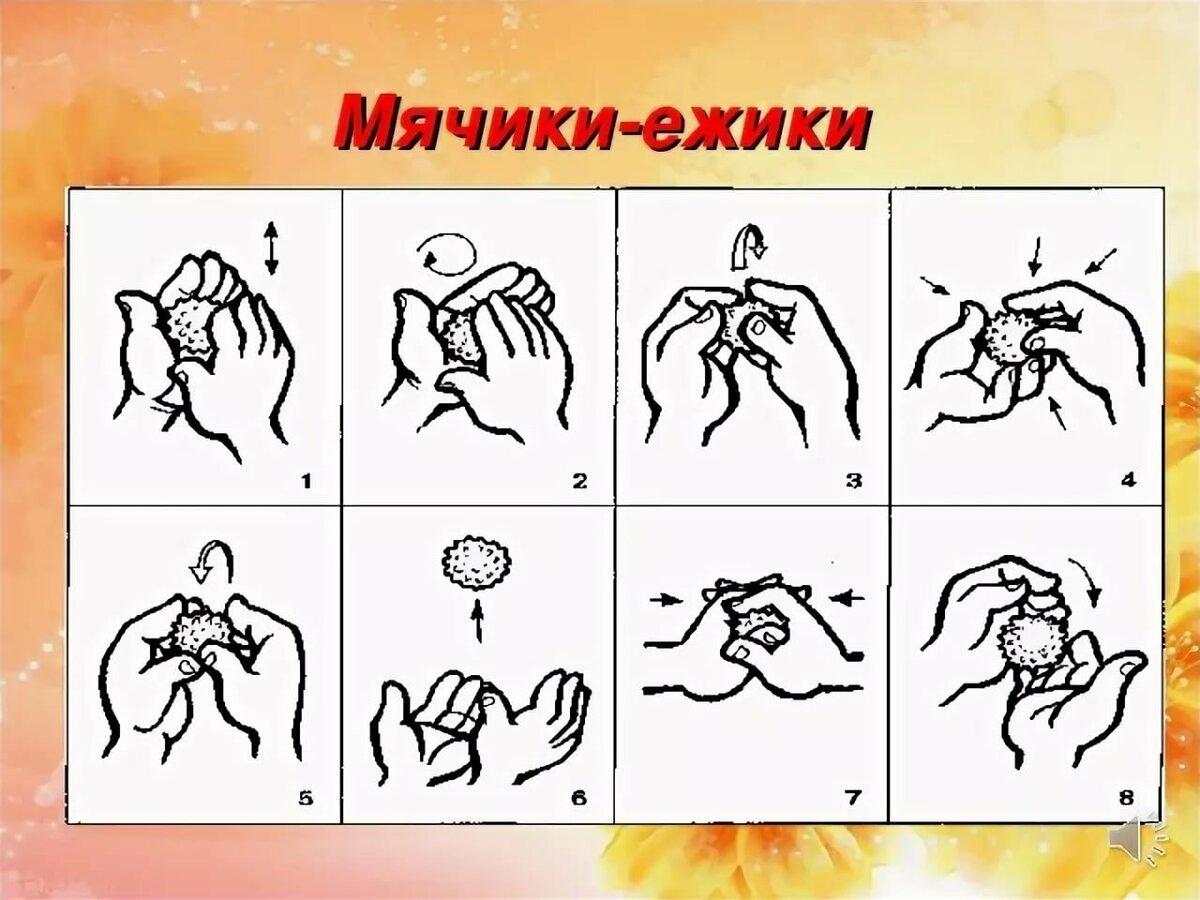 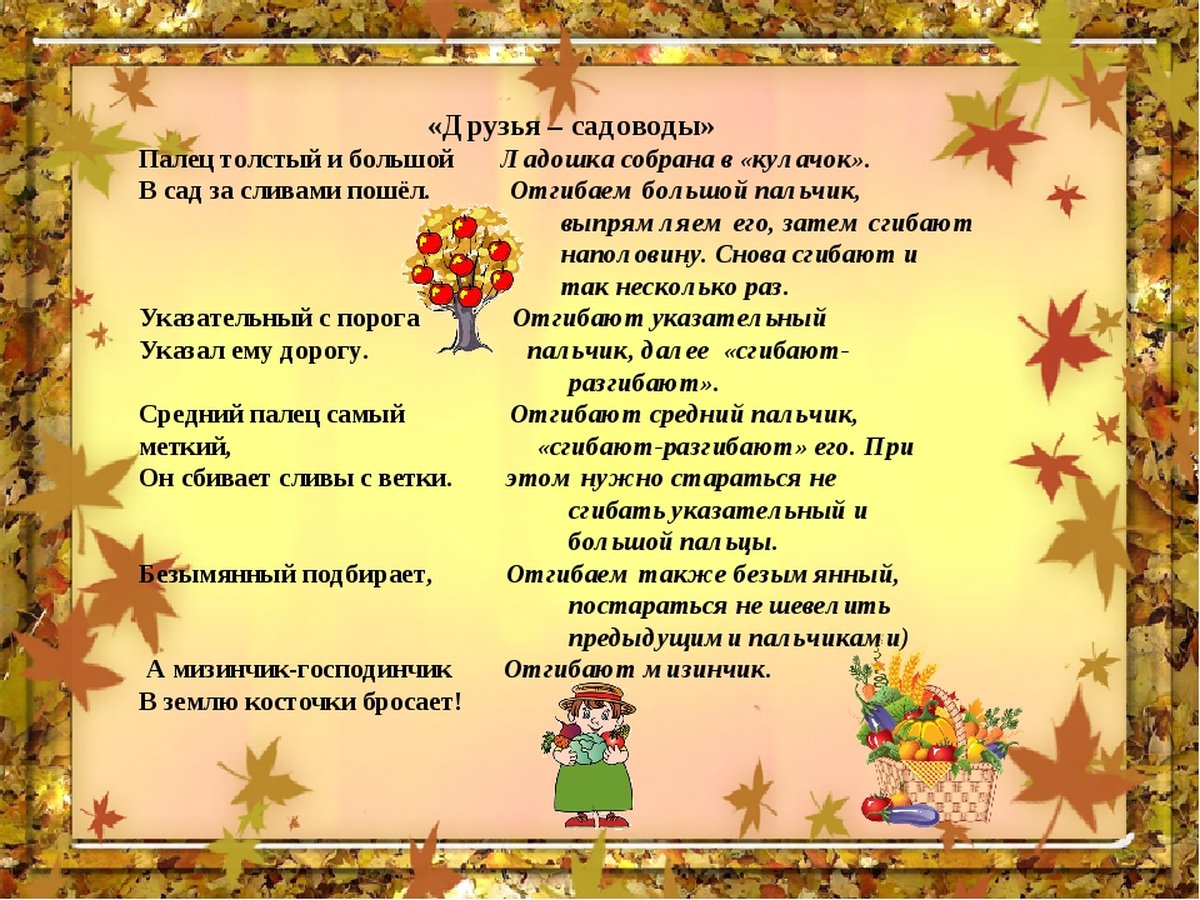 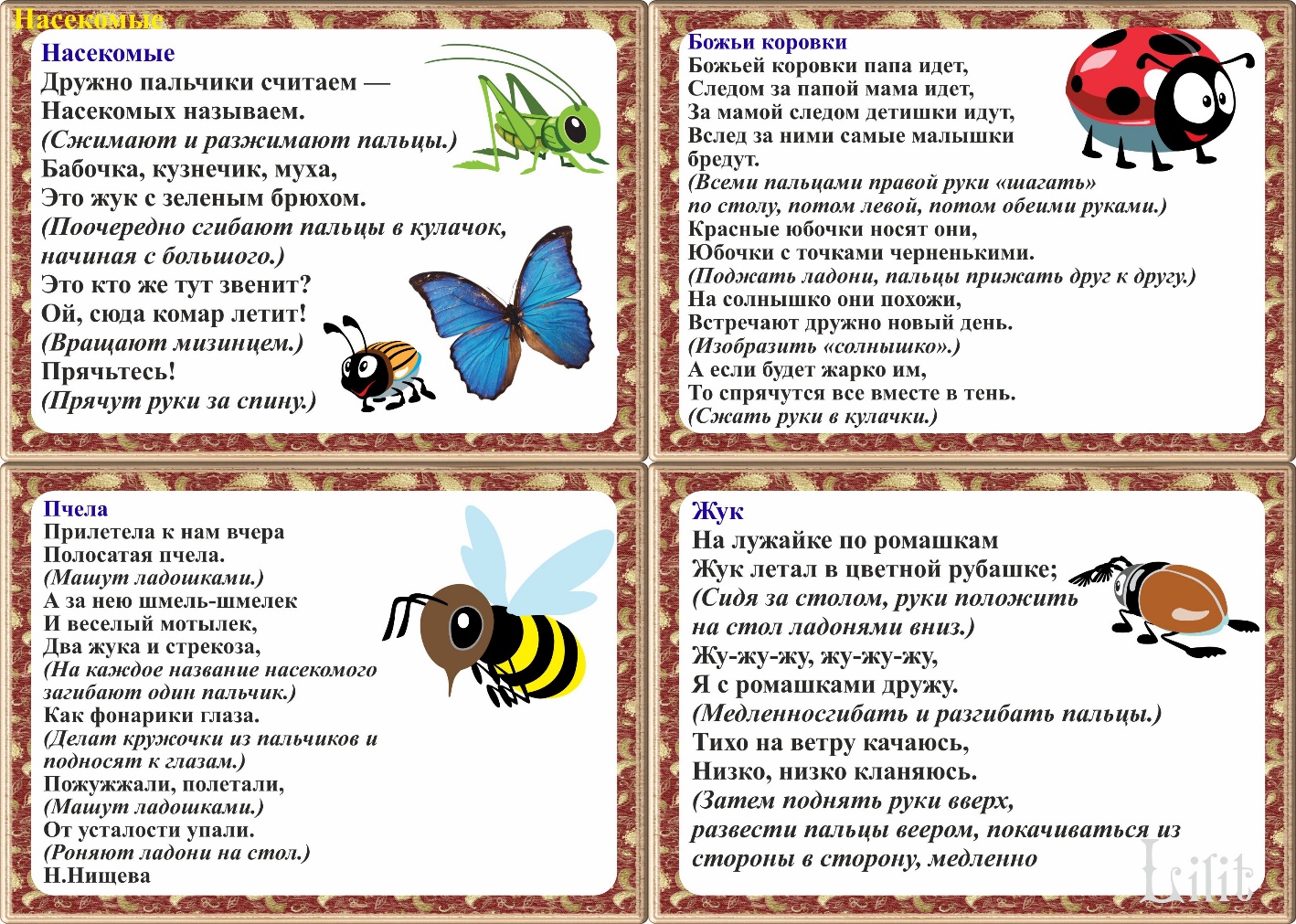 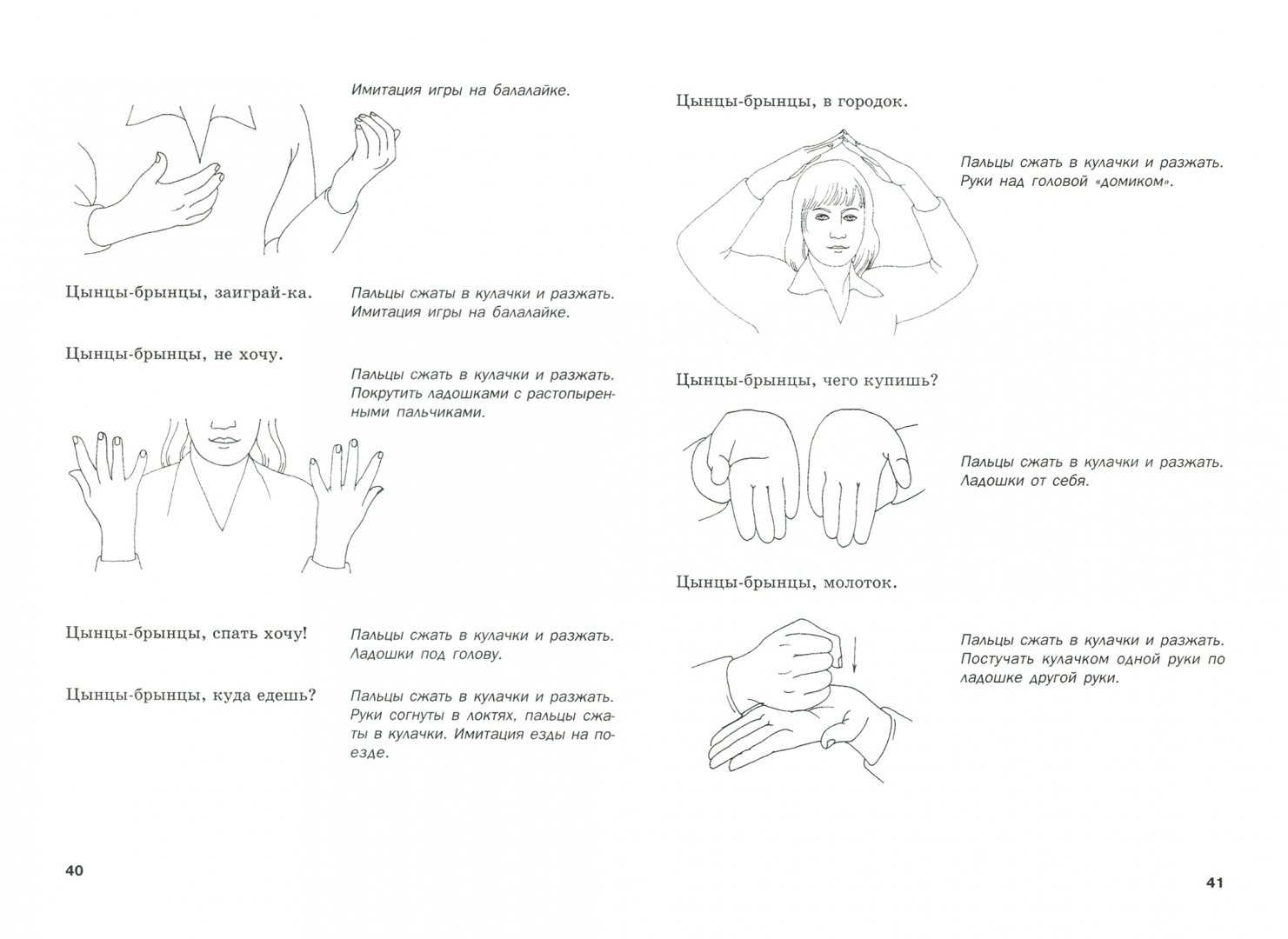 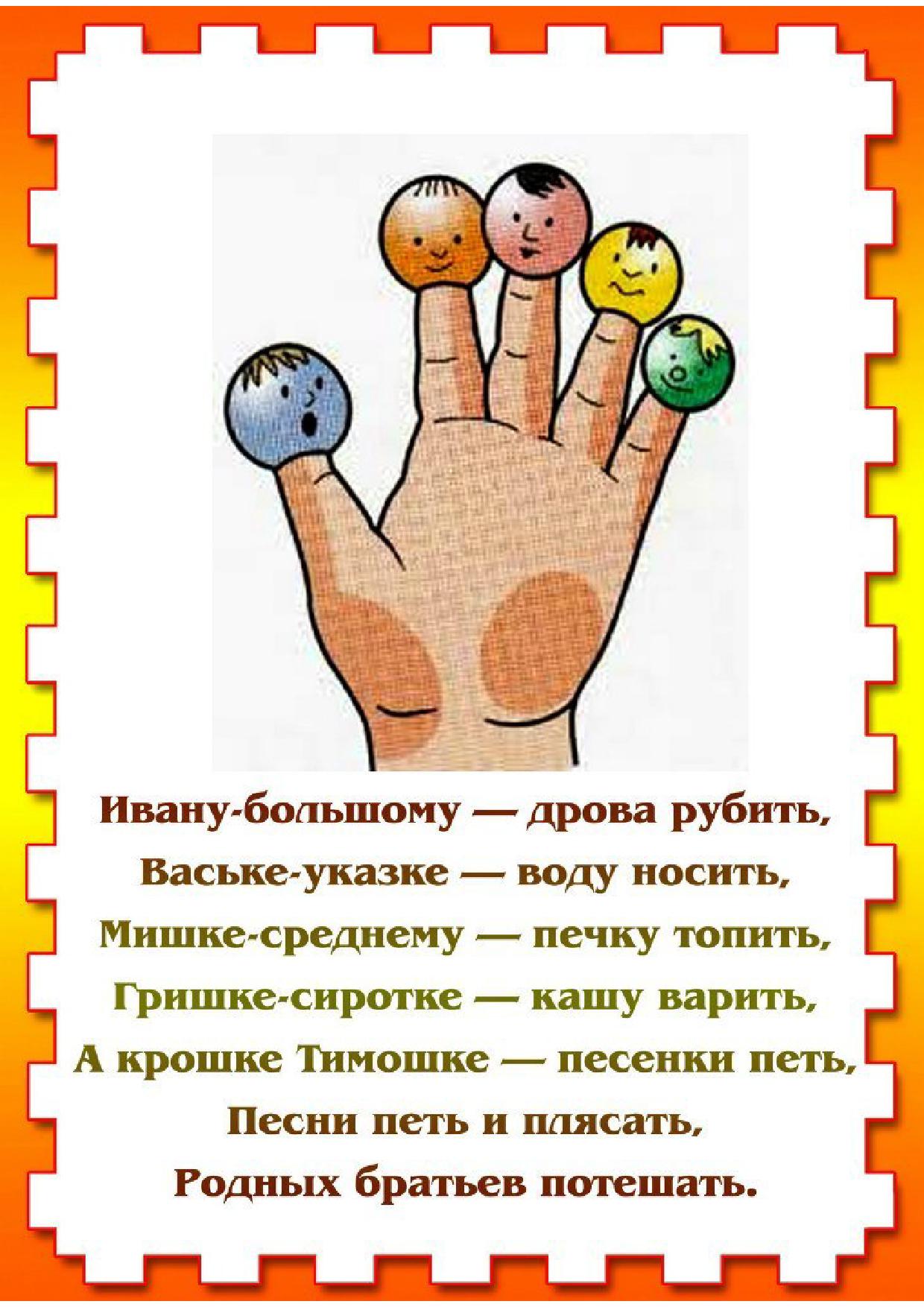 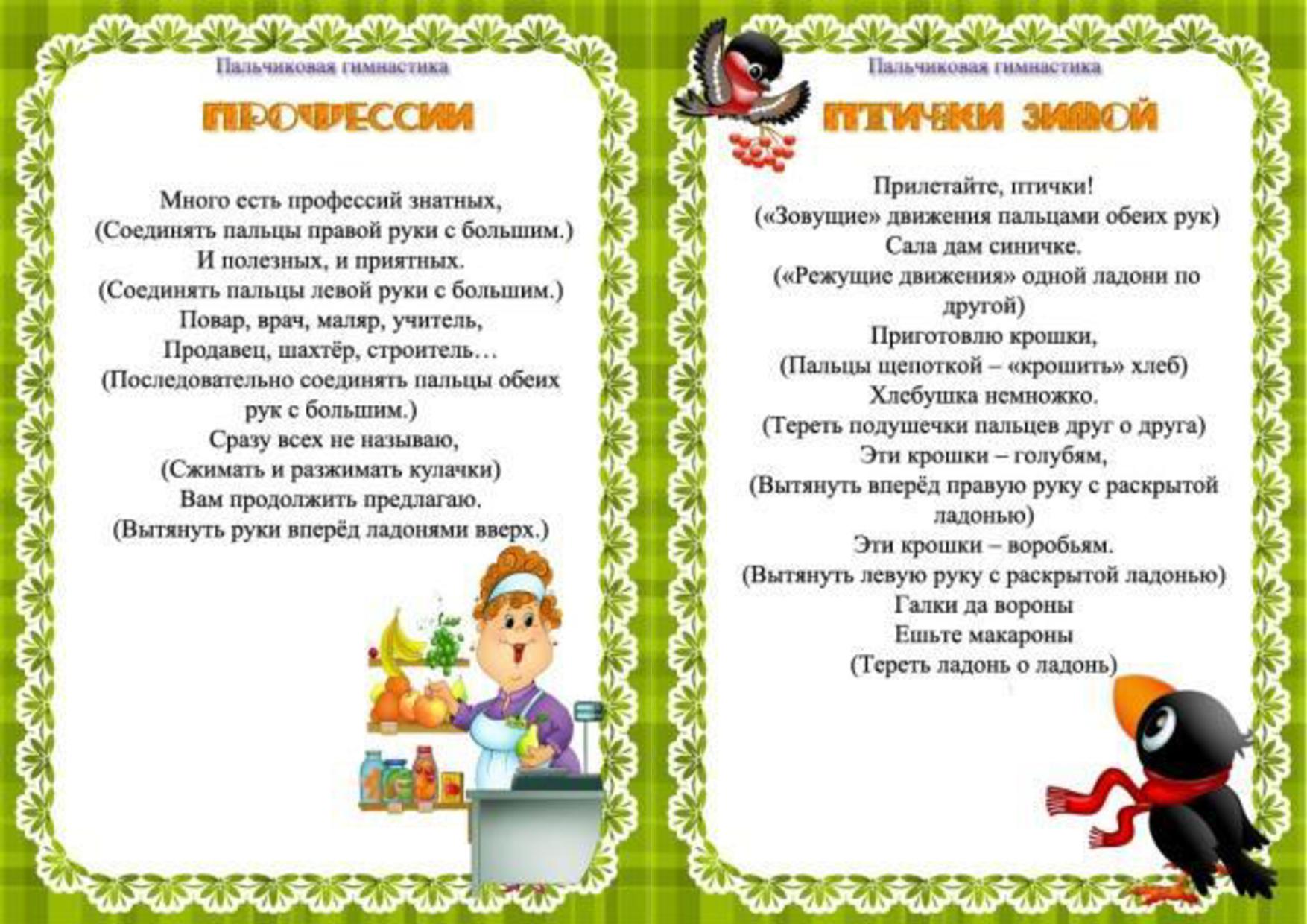 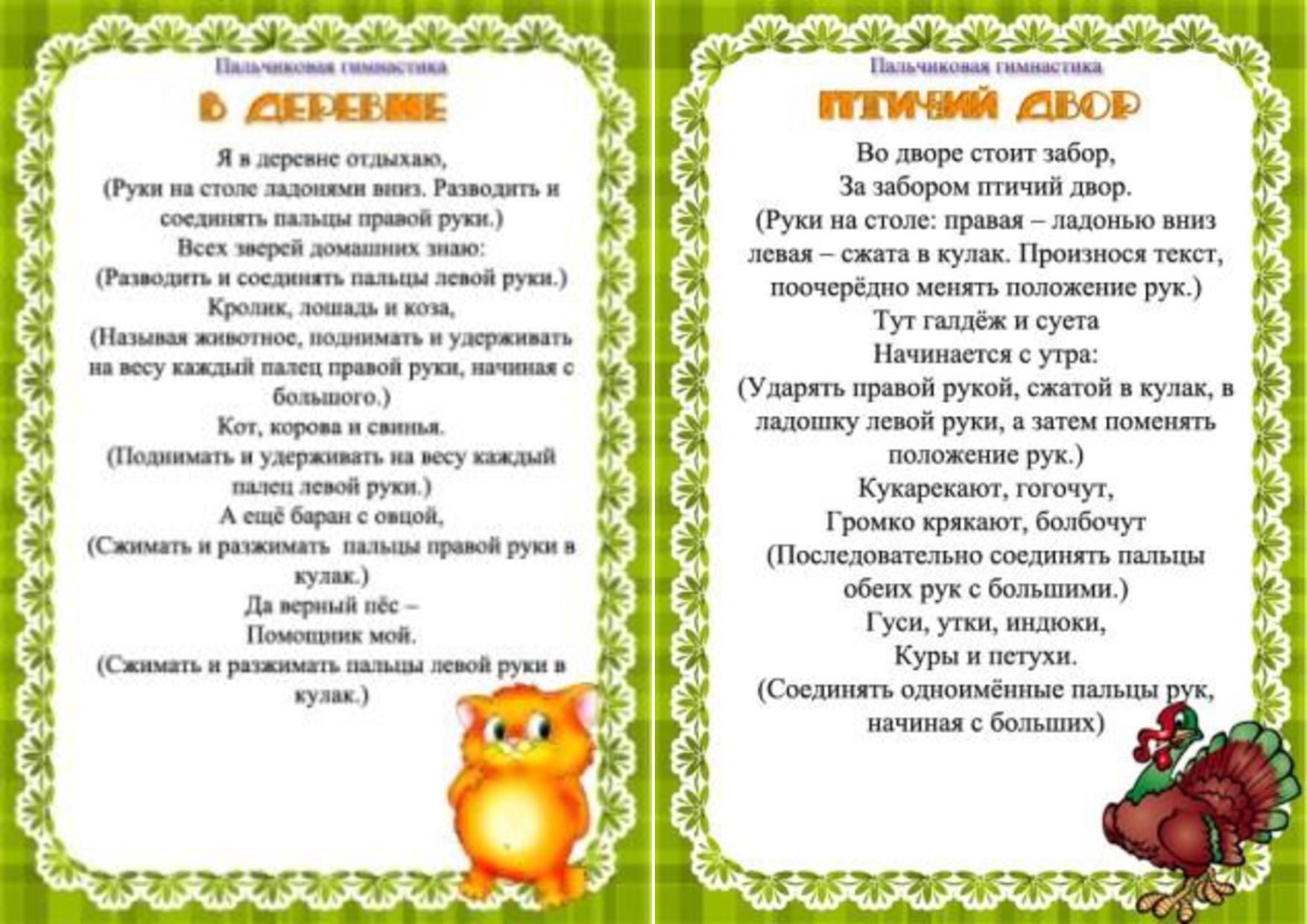 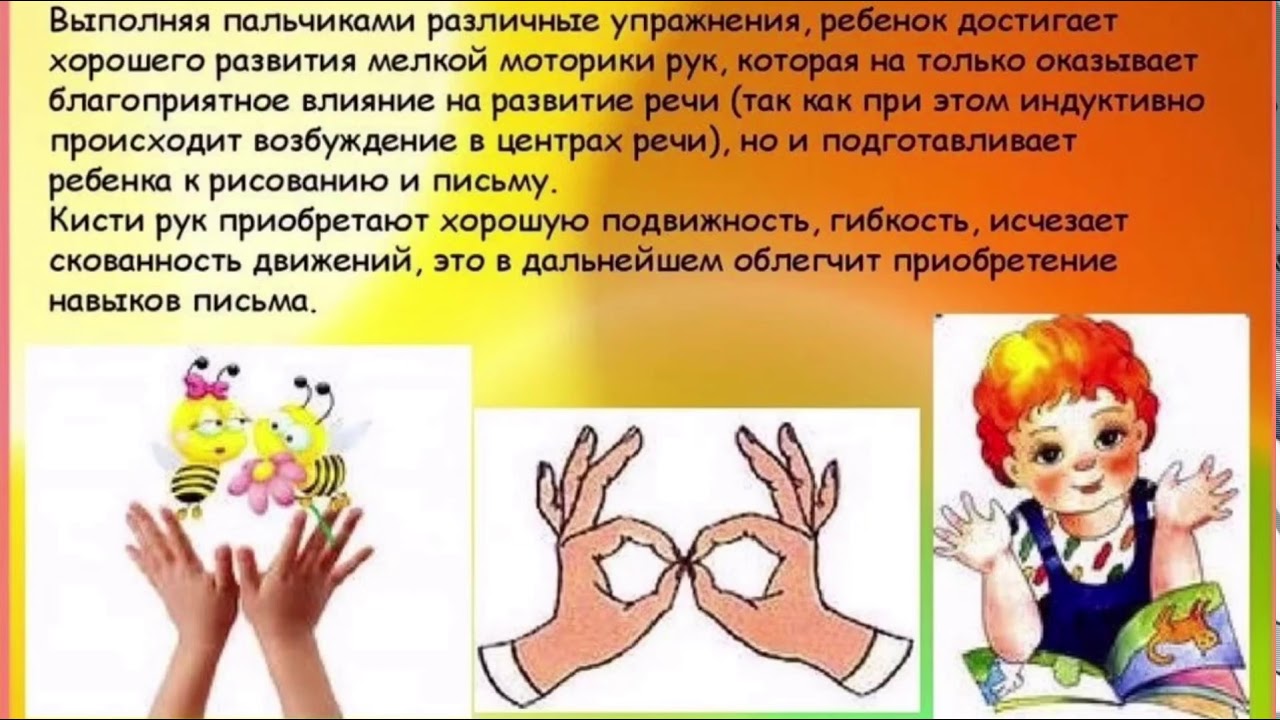 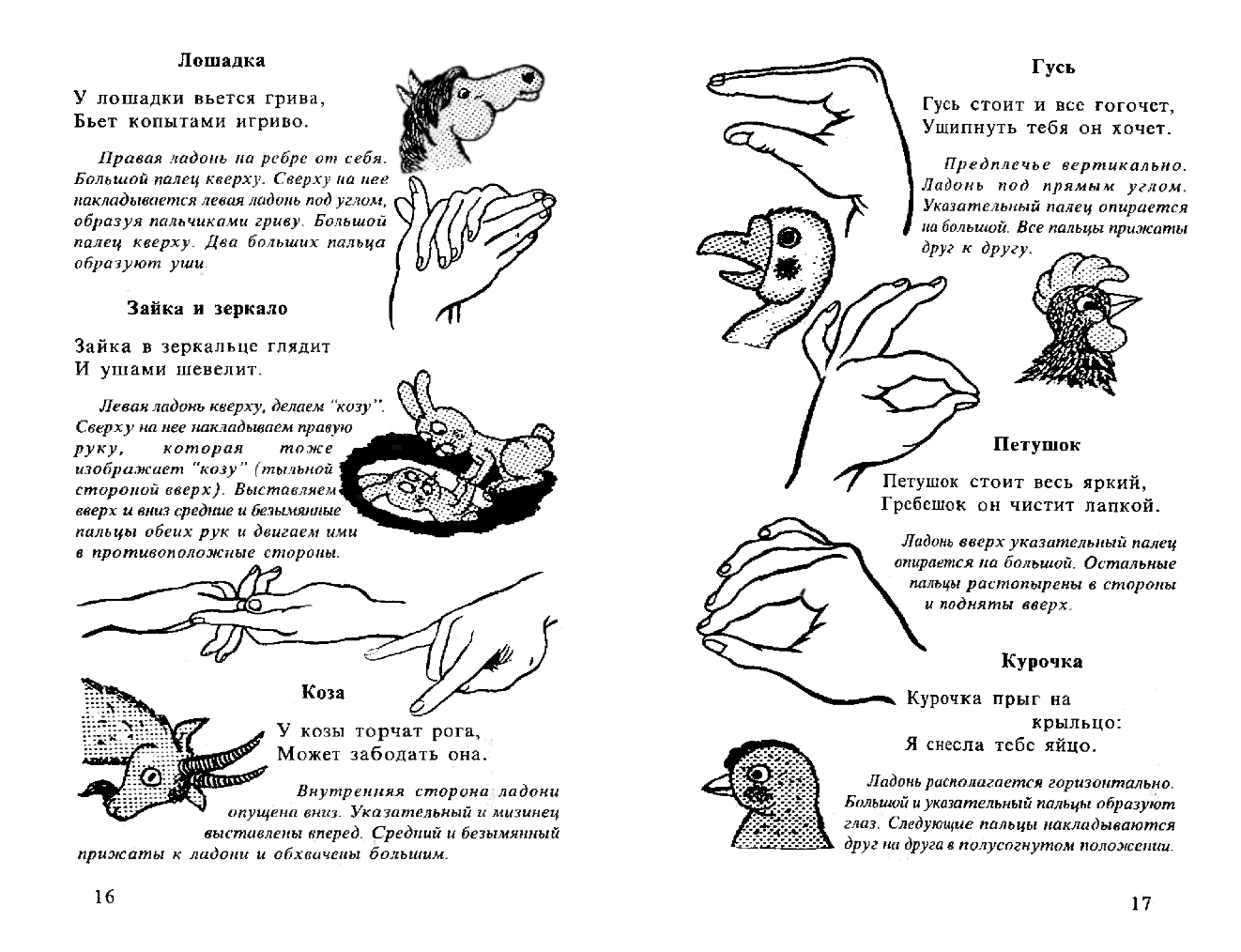 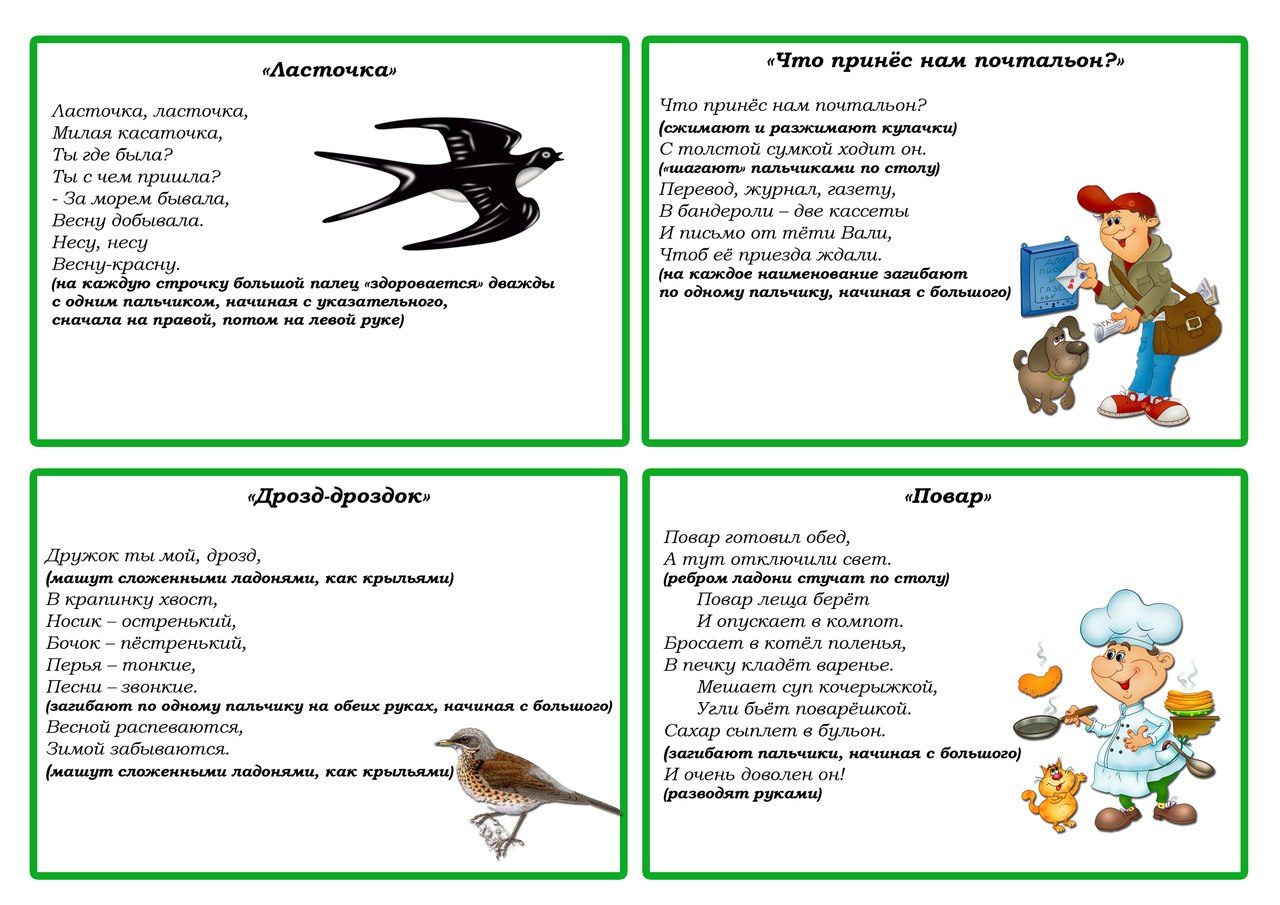 